Задание Написать два поста на тему «Звукоизоляция в квартире». К одному из постов сделать картинки по теме в ленту поста.Результат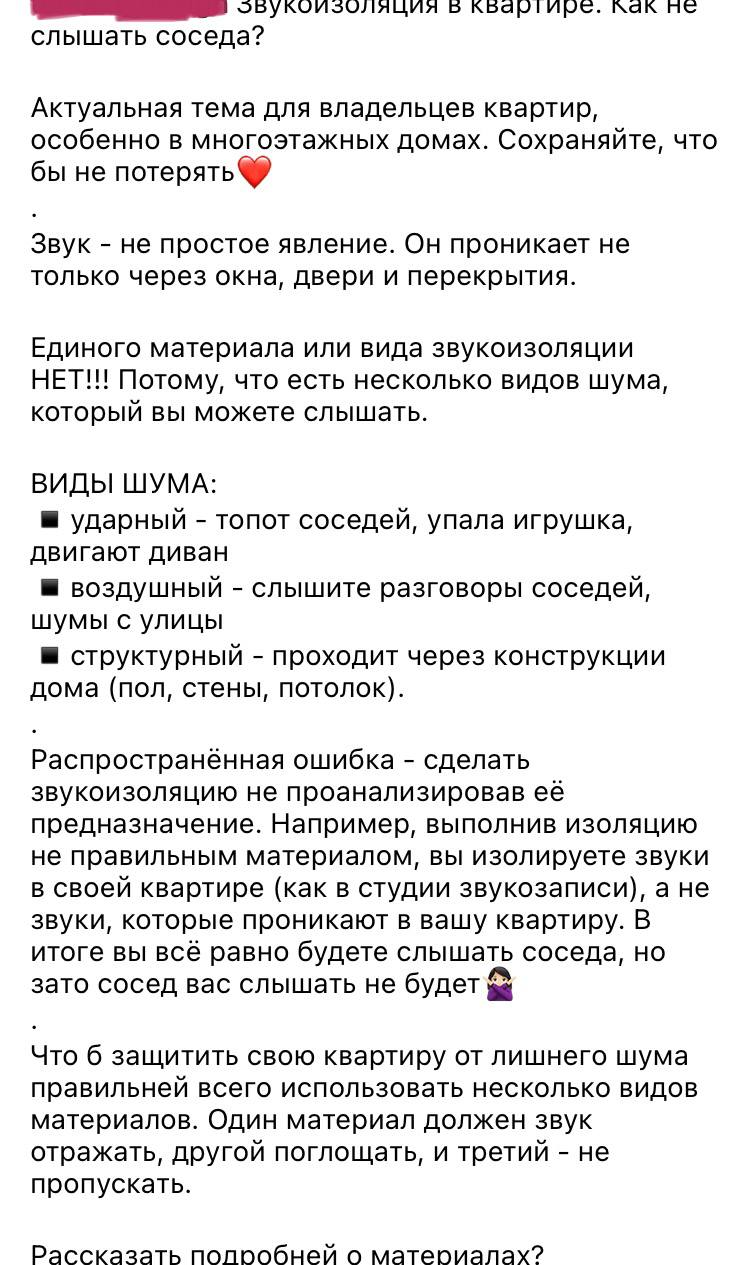 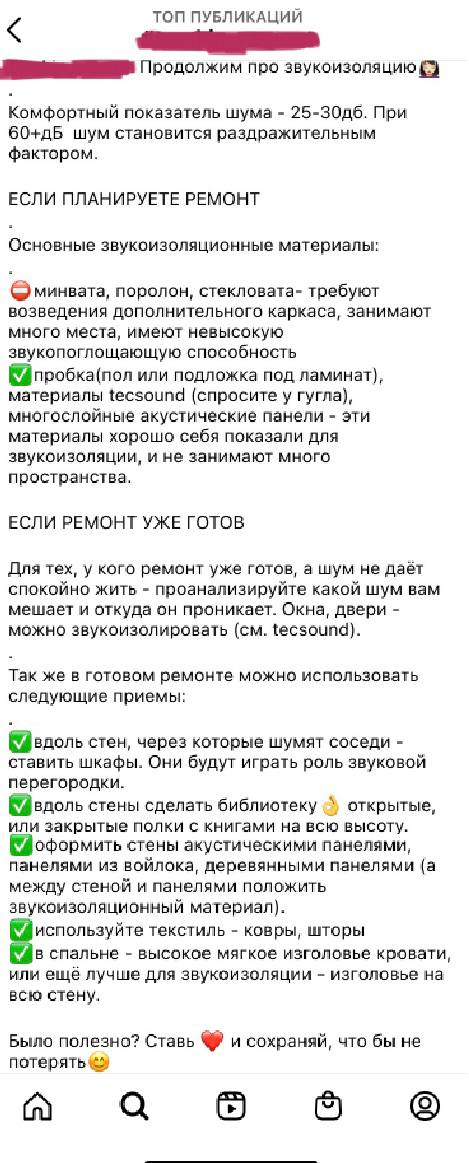 1 постЗвукоизоляция в квартире. Как не слышать соседа? Актуальная тема для владельцев квартир, особенно в многоэтажных домах. Сохраняйте, что бы не потерять Звук - непростое явление. Он проникает не только через окна, двери и перекрытия. Единого материала или вида звукоизоляции НЕТ!!! Потому, что есть несколько видов шума, который вы можете слышать. ВИДЫ ШУМА: ударный - топот соседей, упала игрушка, двигают диван воздушный - слышите разговоры соседей, шумы с улицы структурный - проходит через конструкции дома (пол, стены, потолок). Распространённая ошибка - сделать звукоизоляцию не проанализировав её предназначение. Например, выполнив изоляцию не правильным материалом, вы изолируете звуки в своей квартире (как в студии звукозаписи), а не звуки, которые проникают в вашу квартиру. В итоге вы всё равно будете слышать соседа, но зато сосед вас слышать не будет Что б защитить свою квартиру от лишнего шума правильней всего использовать несколько видов материалов. Один материал должен звук отражать, другой поглощать, и третий не пропускать.Все акустические материал делятся на три группы: 1. звукоизоляционные материалы - не пропускают звуковую волну 2. звукопоглощающие материалы-предотвращают распространение звуковой волны и поглощают часть волны в своей структуре 3. демпферные материалы - промежуточный материал, поглощает и часть звуковой волны, и часть вибраций. Если ваша задача- убрать из помещения эхо (в студии, зале), выбирайте звукопоглощающие материалы. Звуковые волны минимально отражаются и максимально поглощаются материалом. Если вы хотите снизить вибрации и уменьшить их передачу от одного объекта другому, выбирайте демпферные материалы. Они имеют конструкционную плотность, и его можно использовать в жестких конструкциях. Если за стеной играет музыка или работает телевизор, обратите внимание на звукоизоляционные материалы. На практике звукоизоляция дома может использовать в системе два и даже три различных материала.Рассказать подробнее о материалах?У Вас есть проблема с шумом от соседей?2 постПродолжаем про звукоизоляциюКомфортный показатель шума-25-30дб. При 60+дБ шум становится раздражительным фактором. ЕСЛИ ПЛАНИРУЕТЕ РЕМОНТ Основные звукоизоляционные материалы: - минвата, поролон, стекловата - требуют возведения дополнительного каркаса, занимают много места, имеют невысокую звукопоглощающую способность + пробка (пол или подложка под ламинат), материалы tecsound (спросите у гугла), многослойные акустические панели - эти материалы хорошо себя показали для звукоизоляции, и не занимают много пространства.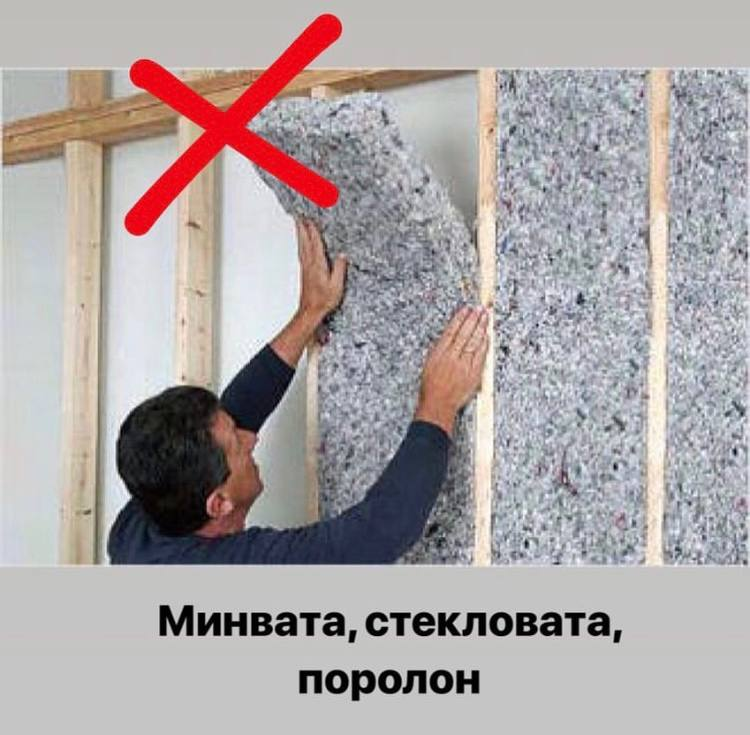 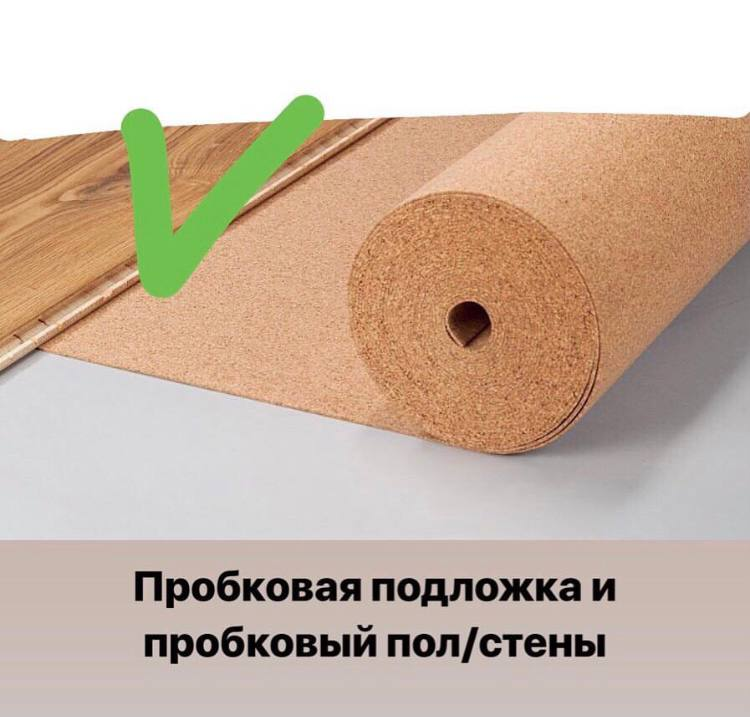 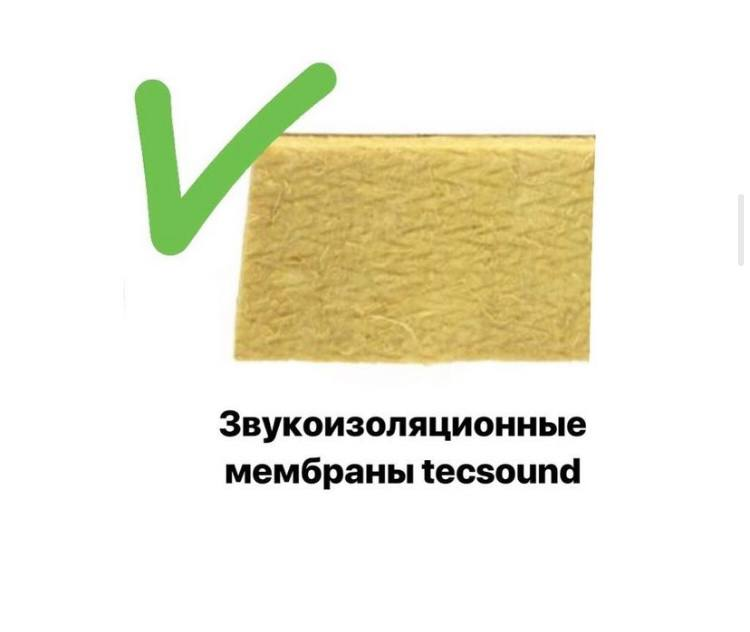 ЕСЛИ РЕМОНТ УЖЕ ГОТОВ Для тех, у кого ремонт уже готов, а шум не даёт спокойно жить - проанализируйте какой шум вам мешает и откуда он проникает. Окна, двери - можно звукоизолировать (см. tecsound).Так же в готовом ремонте можно использовать следующие приемы: + вдоль стен, через которые шумят соседи - ставить шкафы. Они будут играть роль звуковой перегородки. + вдоль стены сделать библиотеку открытые, или закрытые полки с книгами на всю высоту. + оформить стены акустическими панелями, панелями из войлока, деревянными панелями (а между стеной и панелями положить звукоизоляционный материал). + используйте текстиль -ковры, шторы + в спальне- высокое мягкое изголовье кровати, или ещё лучше для звукоизоляции - изголовье на всю стену. 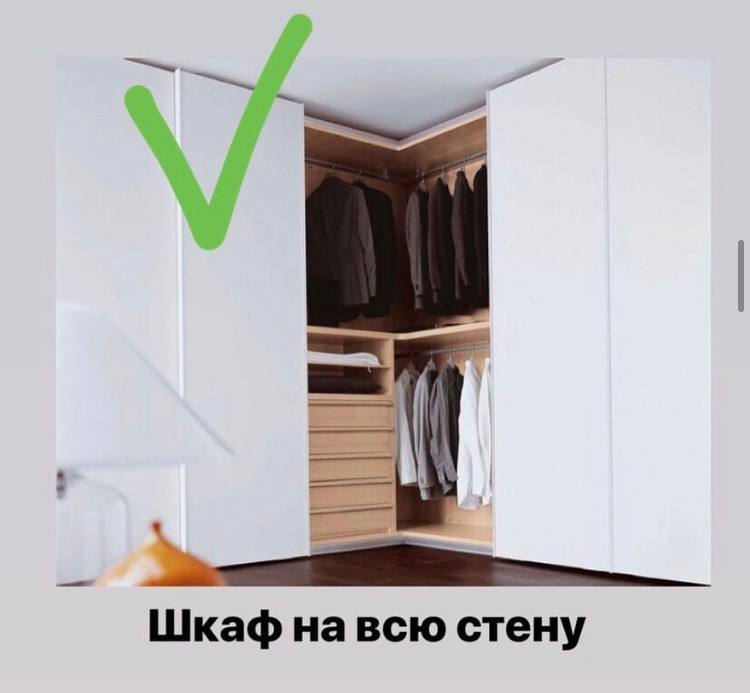 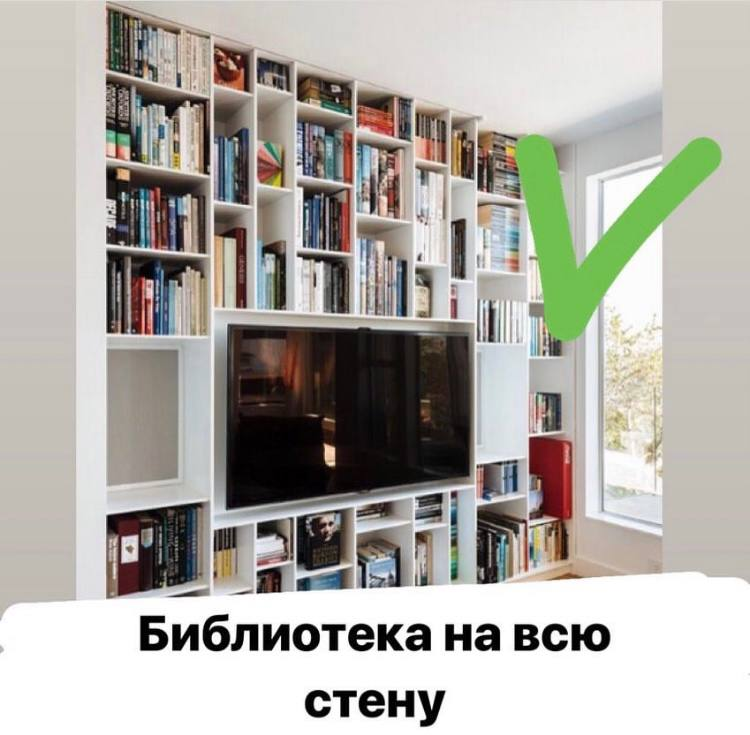 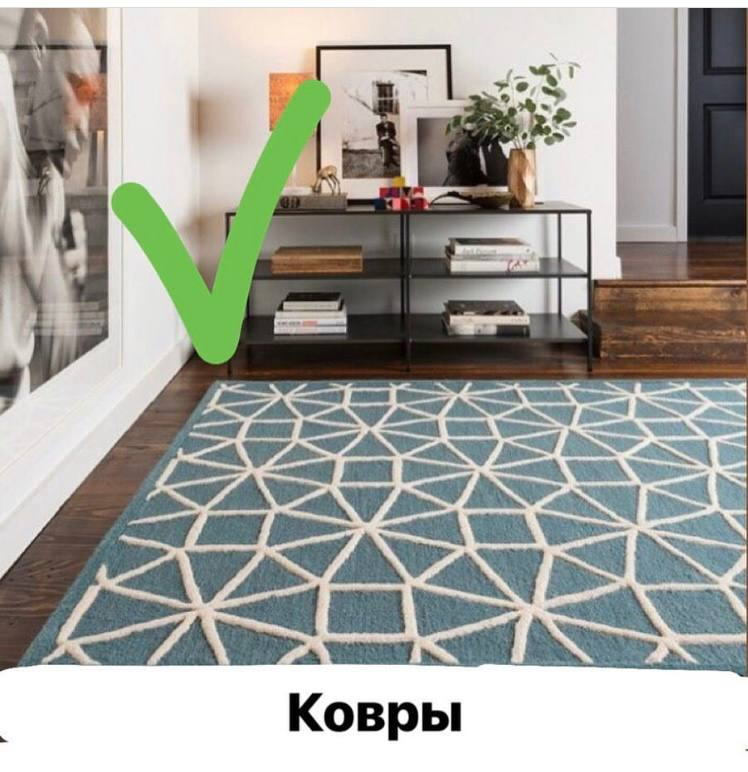 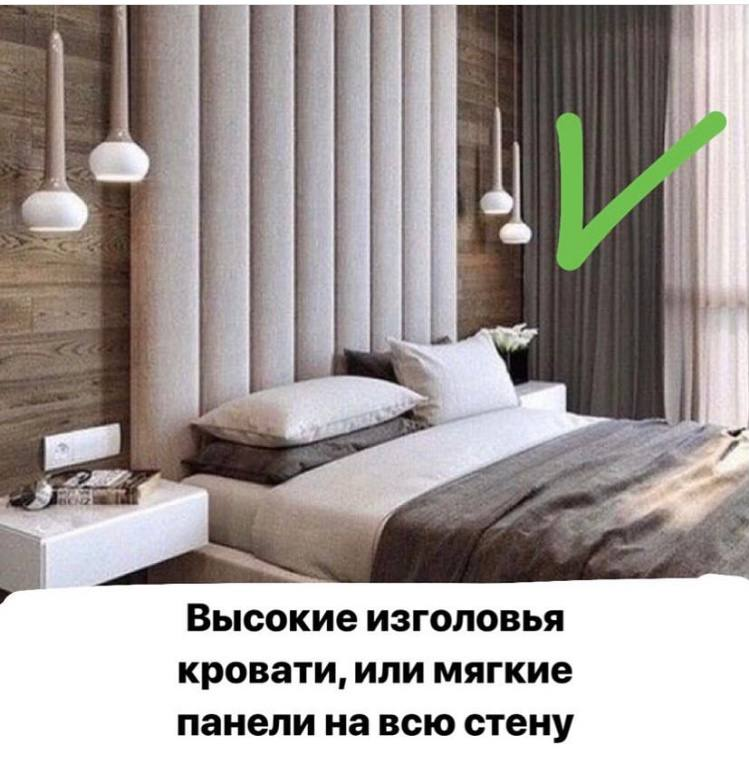 Было полезно? Ставь сердечко и сохраняй, что бы не потерять)